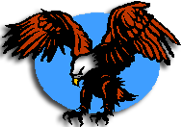 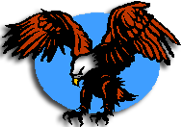 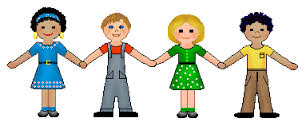 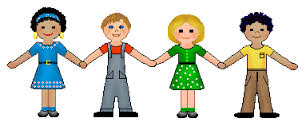 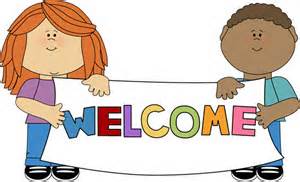 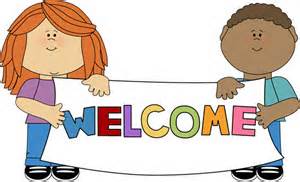 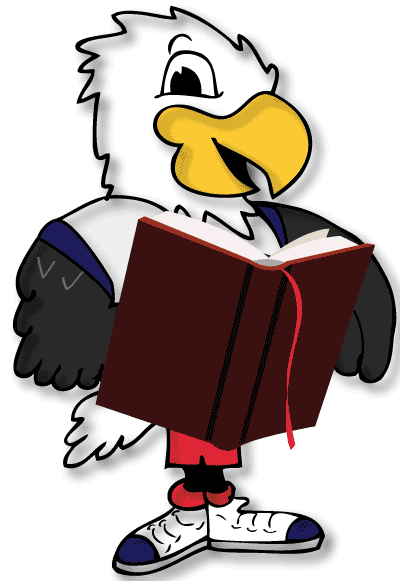 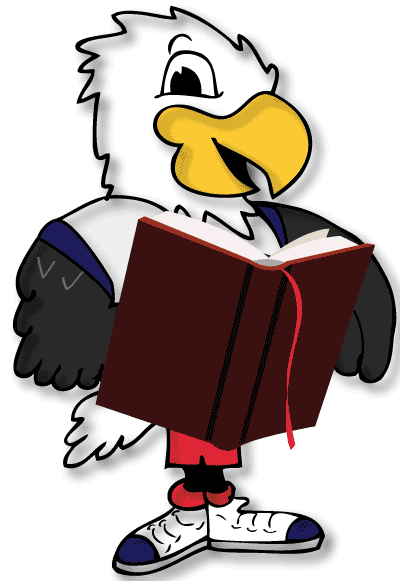 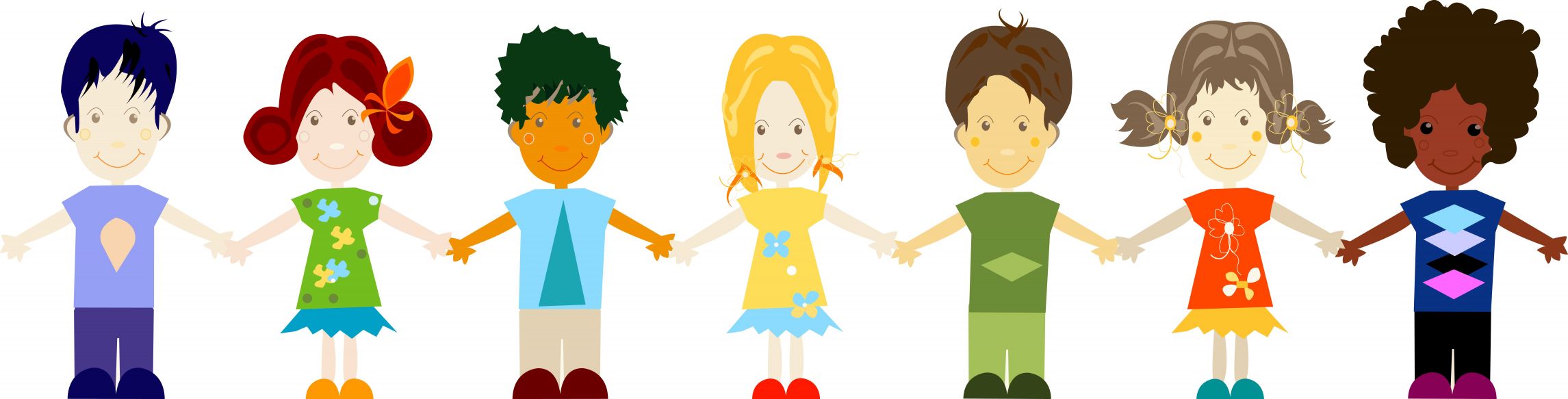 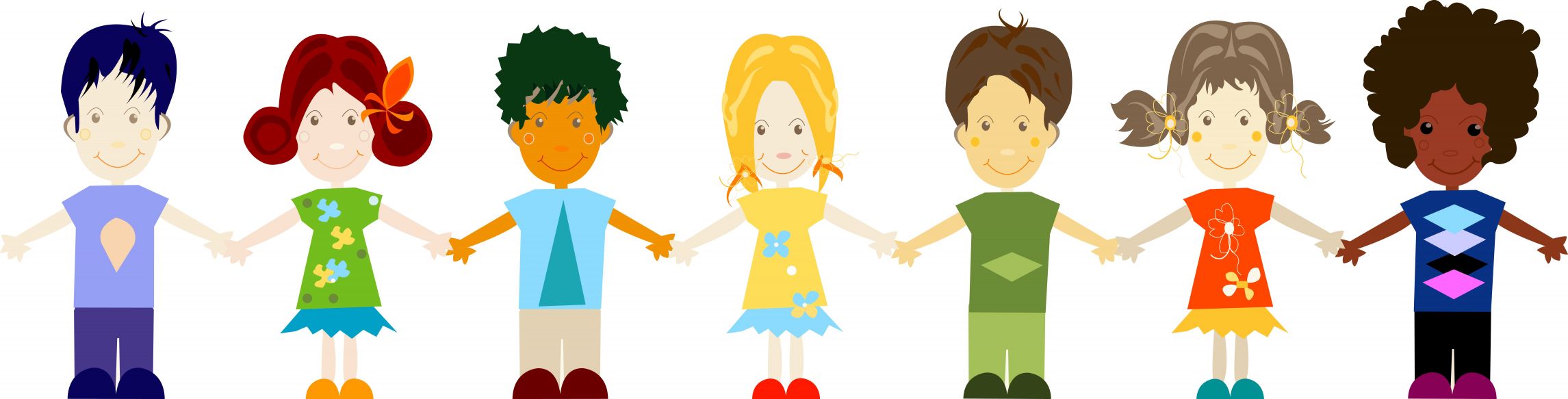  ___________________________________________________________________________________________________________________________________________________________________________________________________________________________________________